MINISTERIO DE JUSTICIA Y SEGURIDAD PÚBLICA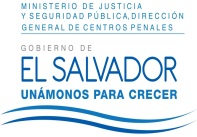 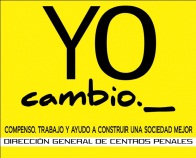 DIRECCIÓN GENERAL DE CENTROS PENALESUNIDAD DE ACCESO A LA INFORMACIÓN PÚBLICA7ª Avenida Norte y Pasaje N° 3 Urbanización Santa Adela Casa N° 1 San Salvador. Teléfono 2527-8700 Fax 2527-8715Vista la solicitud del señorita: XXXXXXXXXXXXXXXXXXXXXXXXXXXXXXXXXX SANDOVAL, con Documento Único de Identidad número XXXXXXXXXXXXXXXXXXXX XXXXXXXXXXXXXXXXXXXXXXXXXXXXXXXXXXXXX, quien solicita: “Estadísticas de Privados de Libertad, procesados y condenados, por los Delitos contra la Humanidad”.ART. 361CP, GENOCIDIO.ART. 362CP, VIOLACIÓN DE LAS LEYES O COSTUMBRES DE GUERRA.ART. 363CP, VIOLACIÓN DE LOS DEBERES DE HUMANIDAD.ART. 364CP, DESAPARICIÓN FORZADA DE PERSONAS,ART. 365CP, DESAPARICIÓN FORZADA COMETIDA POR PARTICULAR.ART. 366CP, TORTURA.ART. 367CP, COMERCIO DE PERSONAS.ART. 367-A CP, TRÁFICO ILEGAL DE PERSONAS.ART. 367- B CP,  TRATA DE PERSONAS.ART. 367- C CP,  AGRAVANTE AL DELITO DE TRATAS DE PERSONAS.Con el fin de dar cumplimiento a lo solicitado, conforme a los Arts. 1, 2, 3 Lit. a, b, j. Art. 4 Lit. a, b, c, d, e, f, g.  y Artículos 65, 69, 71 y 72 de la Ley de Acceso a la Información Pública, la suscrita RESUELVE: Conceder el acceso a la información solicitada, recibida en esta Unidad por la Unidad Administrativa correspondiente, en tal sentido se hace de conocimiento que se buscó en el Sistema de Información Penitenciaria y se obtuvo el resultado conforme a cuadro anexo.No omito manifestar que los datos proporcionados en cuanto a privados de libertad son cambiantes constantemente según resoluciones judiciales que los diferentes Juzgados y Tribunales del país nos notifican a fin de ejecutar en estricto cumplimiento.Queda expedito el derecho de la persona solicitante de proceder conforme a lo establecido en el art. 82 de la Ley de Acceso a la Información Pública.San Salvador, a las catorce horas con treinta minutos del día doce de febrero de dos mil dieciséis.Licda. Marlene Janeth Cardona AndradeOficial de Información.MJCA/kl                                                                                                         Ref. Solicitud UAIP/OIR/033/2016